TERMES DE RÉFÉRENCE DE L’ATELIER NATIONAL DE VALIDATION DU TROISIEME PLAN D’ACTIONS NATIONAL 2021-2023 DU PARTENARIAT POUR UN GOUVERNEMENT OUVERT  Octobre 2021Contexte et justificationLe Burkina Faso s’est engagé à promouvoir les principes de bonne gouvernance notamment la démocratie, la transparence, la redevabilité et la participation citoyenne. A cet effet, le Gouvernement a adhéré au Partenariat pour un gouvernement ouvert (PGO) lors du sommet mondial tenu du 07 au 09 décembre 2016 à Paris. Le PGO est une initiative internationale multipartite lancée en 2011 qui vise à promouvoir la transparence dans la gestion des affaires publiques par une plus grande redevabilité et implication des citoyens, la lutte contre la corruption, l’exploitation des nouvelles technologies de l’information et de la communication en vue de renforcer la qualité de la gouvernance, dans un esprit de collaboration avec les acteurs non étatiques, les organisations de la société civile et les médias.L’adhésion du Burkina Faso à ce partenariat s’est matérialisée par l’adoption d’un premier plan d’actions de treize (13) engagements pour la période 2017-2019 et d’un deuxième plan d’actions de onze (11) engagements dont la mise en œuvre a débuté en 2019 et est arrivée à échéance en juin 2021. Le dernier Plan d’actions national (PAN) a fait l’objet d’une auto-évaluation par l’administration publique et la société civile. Il ressort de sa mise en œuvre que sur onze (11) engagements, six (06) sont achevés et cinq (05) ont connu une mise en œuvre substantielle (au-delà de 50%) soit un taux global de mise en œuvre de 82%. Aussi, conformément au processus PGO et à l’issue de cette évaluation, le Gouvernement a entrepris en collaboration avec l’ensemble des parties prenantes que sont la société civile, les collectivités territoriales, le secteur privé et les partenaires techniques et financiers, le processus de co-création du troisième plan d’actions national 2021-2023 du PGO.Ce processus qui se veut inclusif et participatif s’est matérialisé à travers les étapes suivantes :un atelier de cadrage qui a permis de définir la démarche méthodologique de tout le processus ;la formation de facilitateurs pour la conduite des consultations publiques dans les treize (13) régions du pays ;le lancement des consultations publiques en ligne durant la période du 19 août au 20  septembre 2021 ( www.ogp.gov.bf et page Facebook PGO Burkina Faso) ;la tenue des consultations publiques dans les treize (13) régions du Burkina Faso du 19 au 27 août 2021 qui ont permis de recueillir les besoins et les attentes des citoyens devant servir à l’identification des projets d’engagement du troisième PANEn outre, un atelier réunissant les différents acteurs s’est tenu du 20 au 24 septembre 2021 à Ouagadougou et a permis de disposer d’un projet de plan d’actions contenant treize (13) engagements.C’est dans le but de valider ce projet de plan d’actions qui couvre la période 2021-2023, que le présent atelier est organisé.2.  ObjectifsL’objectif général de l’atelier est de valider le projet de plan d’actions national 2021-2023 du PGO.Les objectifs spécifiques visent à :analyser les différents engagements en rapport avec les principes et valeurs du PGO ;recueillir et intégrer les amendements pour l’amélioration du plan d’actions ;faire des recommandations pour la mise en œuvre des différents engagements ;valider le projet du plan d’actions.3. Résultats attendusLe principal résultat attendu de l’atelier est la disponibilité d’un plan d’actions national 2021-2023 du PGO validé. Les résultats spécifiques attendus sont :les différents engagements en rapport avec les principes et valeurs du PGO sont analysés ;les amendements pour l’amélioration du plan d’actions sont recueillis et intégrés ;des recommandations pour la mise en œuvre des différents engagements sont faites ;le projet du plan d’actions est validé.4. DéroulementL’atelier se déroulera le jeudi 04 novembre 2021 à partir de 9h00mn dans la salle du dialogue social, sise immeuble Baoghin et réunira des représentants des ministères et institutions, de la société civile, du secteur privé, des collectivités territoriales et des partenaires techniques et financiers. Les travaux se dérouleront en plénière. Chronogramme de travail Liste des participants L’activité est financée par le budget du CAST/FSMAP.                                                                                           Le Secrétaire permanent                                                                                     Rimlawend Etienne KABOREMINISTÈRE DE LA FONCTION PUBLIQUE, DU TRAVAIL ET DE LA PROTECTION SOCIALE -----CABINET-----SECRÉTARIAT PERMANENT DE LA MODERNISATION DE L’ADMINISTRATION ET DE LA BONNE GOUVERNANCE ------DEPARTEMENT DE LA PROMOTION DE LA BONNE GOUVERNANCE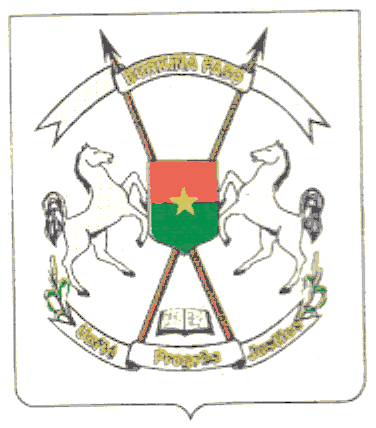 BURKINA FASOUnité - Progrès - JusticeHORAIREACTIVITESINTERVENANTS8h30-8h45Accueil et installation des participantsSP/MABG9h00-9h10Mot du Représentant des Organisations de la Société civileOSC9h10-9h20Allocution d’ouverture de Monsieur le Ministre de la Fonction Publique, du Travail et de la Protection Sociale, Point Focal du Partenariat pour un gouvernement ouvertMonsieur le Ministre9h20 - 9h45Présentation du projet du plan d’actionsSP/MABG9h45 -11h30Interventions des représentants des acteurs :PTFCollectivités territorialesSociété civileSecteur privéSecteur publicParticipants11h30 -12h00Echanges et recommandations Participants12h00Fin des travaux et déjeunerDFLSTRUCTURESNOMBRESecrétariat technique (SP-MABG)05Membre CT PGO et OSC 16MFPTPS09Secrétaires Généraux 08DGESS des Ministères (MINEFID, MSECU, MJDHPC, MATD, MFSNFAH, , MCIA, MJPEE, MID, MFPTPS)           09Collectivités territoriales (ARBF, AMBF)02CNPB01CNOSC01SPONG01Conseil économique et social01Cour des Comptes01PAGOF01Partenaires techniques et financiers06TOTAL61